“The Outsiders” Chapter Report-Literary AnalysisChapter: _______Theme: _____________________________________________________________________________Main Idea: __________________________________________________________________________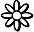 1. Sequence the Details  Summarize the chapter by identifying the major event(s), important details, identifying the setting, characters, and conflict(s).  Summary must be 2 paragraphs long.________________________________________________________________________________________________________________________________________________________________________________________________________________________________________________________________________________________________________________________________________________________________________________________________________________________________________________________________________________________________________________________________________________________________________________________________________________________________________2. Multiple Perspectives  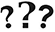 3. Ethics    ethics: the values of people in regards to what is considered right and wrong in life, what is fair and unfair in society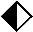 Do you think Sodapop is right and they should turn themselves in? Why or why not? What punishment do they deserve? Why?  Response must be at least 1 paragraph long._____________________________________________________________________________________________________________________________________________________________________________________________________________________________________________________________________________________________________________________________________________________________________________________________________________________________________________________________________________QuestionResponse (at least 2-3 sentences)1. Do you think Johnny will ever forgive himself for killing Bob? Why or why not?2. Do you think changing their looks was a good idea? Why?4. Illustrate the chapter. Illustration must be colored, include sentence explaining the picture, and no sticks!